”Tillsammans” 21.1-26.3.2017, Seinäjoki konsthallÖsterbottens konstnärsförbund r.f.ANMÄLNINGSBLANKETTKONSTNÄREfternamn			Förnamn			FödelseårAdressTel.				E-postINFO OM VERKVerkets namn / Teknik / Höjd X Bredd / Tillverkningsår / Pris1.2.3.4.5.Anmälningsblanlett, bilder av verk och inbetlningskvitto skickas via e-post  senst 20.11.2016 till adressen: pohjalainentaiteilijaliitto@gmail.comTill utställningen kan erbjudas max 5 arbeten / arbetshelheter. Arbetena måste vara tillverkade mellan åren 2014-2016. Arbetena sänds in som jpg-bilagor med max storlek 2 Mb. Info nämns enligt anvisning.Juryavgift är 30€. Österbottens Konstnärsförbunds medlemmar betalar 20€ t.o.m. 20.11.2016 till kontot: Pohjalainen Taiteilijaliitto ry FI96 1140 3000 2728 00Resultet från jury meddelas till deltagare inom december.pohjalainentaiteilijaliitto@gmail.comwww.pohjalainentaiteilijaliitto.fi  Pohjalainen Taiteilijaliitto ry	     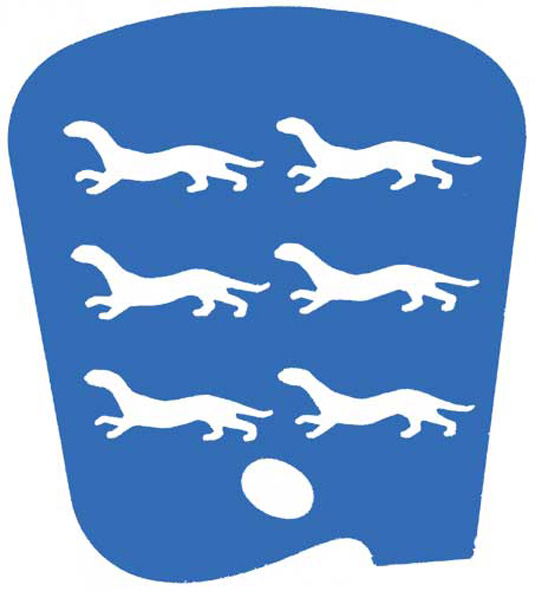 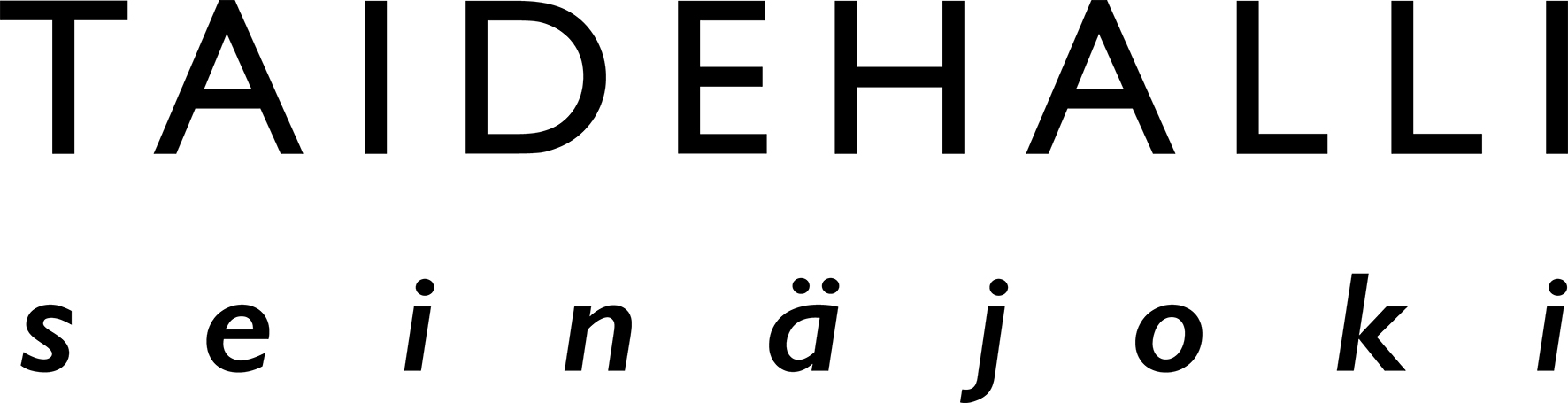 